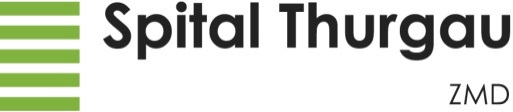 Autopsie–Anmeldungper E-Mail: pathologie@stgag.ch , telefonisch an: 071 686 22 84Patient	 männlich		weiblichName		_________________________________________________________________Vorname	_________________________________________________________________Geburtsdatum		___________________________________________________________Adresse		___________________________________________________________Beruf			___________________________________________________________(vor Pensionierung)Todesdatum/-zeit	___________________________________________________________Todesort		___________________________________________________________Hausarzt		___________________________________________________________ausserordentlicher Todesfall? (Gewalt Dritter, Suizid, Verkehrsunfall, unklar…)		 ja 		 neinwenn ja: Bezirksarzt involviert? 						 ja 		 neinName			___________________________________________________________Leiche ausdrücklich freigegeben? 						 ja 		 neinGrundleiden: 					Medikamente:Noxen: 	Nikotin _____ pyAlkohol _____Drogen _____HIV / HBV / HCVAnamnese und klinische Angaben:Verlauf:Diagnose:Reanimation 		 ja 		 neinSchrittmacher 	 ja 		 neinFrühere zytologische / bioptische UntersuchungenBildgebende UntersuchungenLabor:Fragestellung:AuftraggeberName		_______________________________________________________________Vorname	_______________________________________________________________Adresse	_______________________________________________________________Telefon-Nr.	_______________________________________________________________KOPIE des Autopsieberichts an: Auftraggeber 		 Hausarzt			 andere:Ort / Datum 						Unterschrift______________________________________	________________________________